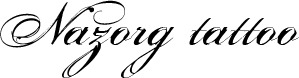  Als de tatoeagewond met een steriel kompres (niet doorzichtig) of met vettige zalf en huishoudfolie is afgedekt kunt je het kompres of de folie na enkele uren verwijderen en de wond behandelen zoals hieronder omschreven.De wondspray of zelfklevende transparante folie moet je laten zitten totdat de wond genezen is (drie tot zes dagen). Je kunt met de wondspray en de folie gewoon douchen. De wondspray slijt er vanzelf af. Als er wondvocht onder de folie ontstaat kan de folie er eerder afvallen. Spoel de tattoo voorzichtig af met lauw water, totdat deze vetvrij aanvoelt.   Als je alles voorzichtig heb schoon gespoeld, Spoel je de tattoo met koud tot ijskoud water af, Houdt dit een 30 sec. tot een minuut vol. Hiermee sla je de poriën dicht en voorkom je eventuele bacteriën. Dit hoeft alleen de eerste keer.      Smeer de tattoo de aankomende 12 tot 24 uur niet in, totdat je de tattoo een beetje voelt trekken. Smeer de tattoo daarna in (niet te dik)  een dun film laagje is voldoende.     In de aankomende 2 tot 3 weken moet je de tattoo goed soepel houden door hem een aantal keer per dag in te smeren met  bepathen zalf. ( gebruik nooit te veel)   Gebruik Geen ouderwetse uierzalf of witte vaseline deze verbleken de kleuren en bevatten petroleum of lanolinedie die de huid verstikken of de tattoo doen uitlopen.       Je mag gedurende de genezing periode niet aan je tattoo krabben, dit kan je tattoo beschadigen. Bij jeuk lekker koud afspoelen.   Tijdens de genezing periode is het onverstandig om te zonnen, zwemmen, sauna of langdurig eenbad of douche te nemen.     Draag alleen maar katoen op je tattoo; andere producten zoals nylon, polyester en wol gaan plakken en jeuken en komen niet ten goede van je tattoo. Zit een kledingstuk vast aan je tattoo laat deze dan vast zitten tot je onder de douche het kledingstuk kan losweken.       Laat je tattoo ademen, dus overdag en ’s nachts geen strakke kleding over je tattoo.    Als je tattoo genezen is en je wil op het strand liggen of een zonnebank nemen, moet je altijd je tattoo beschermen; dit kan met een zonnebrandcrème met een hoge factor of een sunblock.     Heb je last van een droge huid kan je de tattoo ook goed verzorgen met een huidverzorgende body-lotion. ( na genezing)We hopen je graag nog een keer te zien als de tattoo is genezen. Mocht er desondanks iets zijn met je tattoo, wordt deze binnen 2 maanden kosteloos bijgewerkt